ISTITUTO PROFESSIONALE STATALE SOCIO - COMMERCIALE - ARTIGIANALE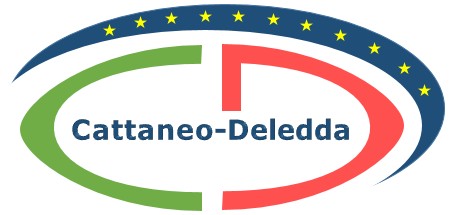 “CATTANEO   -  DELEDDA”       MODENAStrada degli Schiocchi 110 - 41124 Modena - tel. 059/353242C.F.: 94177200360                                      Codice Univoco: UFQMDM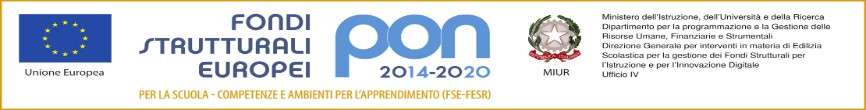 All. Dmail:  morc08000g@istruzione .it            pec: morc08000g@pec.istruzione.it              http://www.cattaneodeledda.edu.itAUTORIZZAZIONEPER IL TRATTAMENTO DEI DATI DEGLI STUDENTI CON DISABILITÀ ED INSERIMENTO DEGLI STESSI SUL PORTALE SIDI DEL MIURI sottoscritti ………………………………………………………………….………..……………………….. (cod. fiscale ………..…………………………………… ) e ……………………………………………………………………………………………….……………….. (cod. fiscale ………….………………………..……………...). Genitori/tutori dello studente/studentessa……………………………………..………..., residenti a …….…………………………... (prov.      ) in via ……………………………………………………………….…………………………………………… e (aggiungere ulteriore indirizzo solo se separati) ùa………………………………..………………………….… (prov. ………) in via ……………………………………………………………………………………con la presente AUTORIZZANO CONSENSUALMENTE la raccolta e registrazione di tutti i dati e i documenti relativi alla disabilità (comprensivi delle certificazioni clinico-mediche attestanti le condizioni psico-fisiche) del/della proprio/a figlio/a frequentante l’IPSSCA“CATTANEO-DELEDDA”.In particolar modo AUTORIZZANO l’inserimento di tutti i dati e i documenti relativi alla disabilità del proprio figlio/a (comprensivi delle certificazioni clinico-mediche attestanti le condizioni psico-fisiche) in un apposito fascicolo personale sul portale SIDI del MIUR – sezione Gestione Alunni con Disabilità -, anche al fine dell’assegnazione del personale docente di sostegno.L’informativa completa è visionabile sul registro elettronico o sul sito www.cattaneodeledda.edu.itTale consenso potrà essere revocato per iscritto in qualsiasi momento.I genitori/I tutori (firma leggibile di entrambi)------------------------------------------------------------------- ------------------------------------------------------------------- Modena, ……………………… (data)